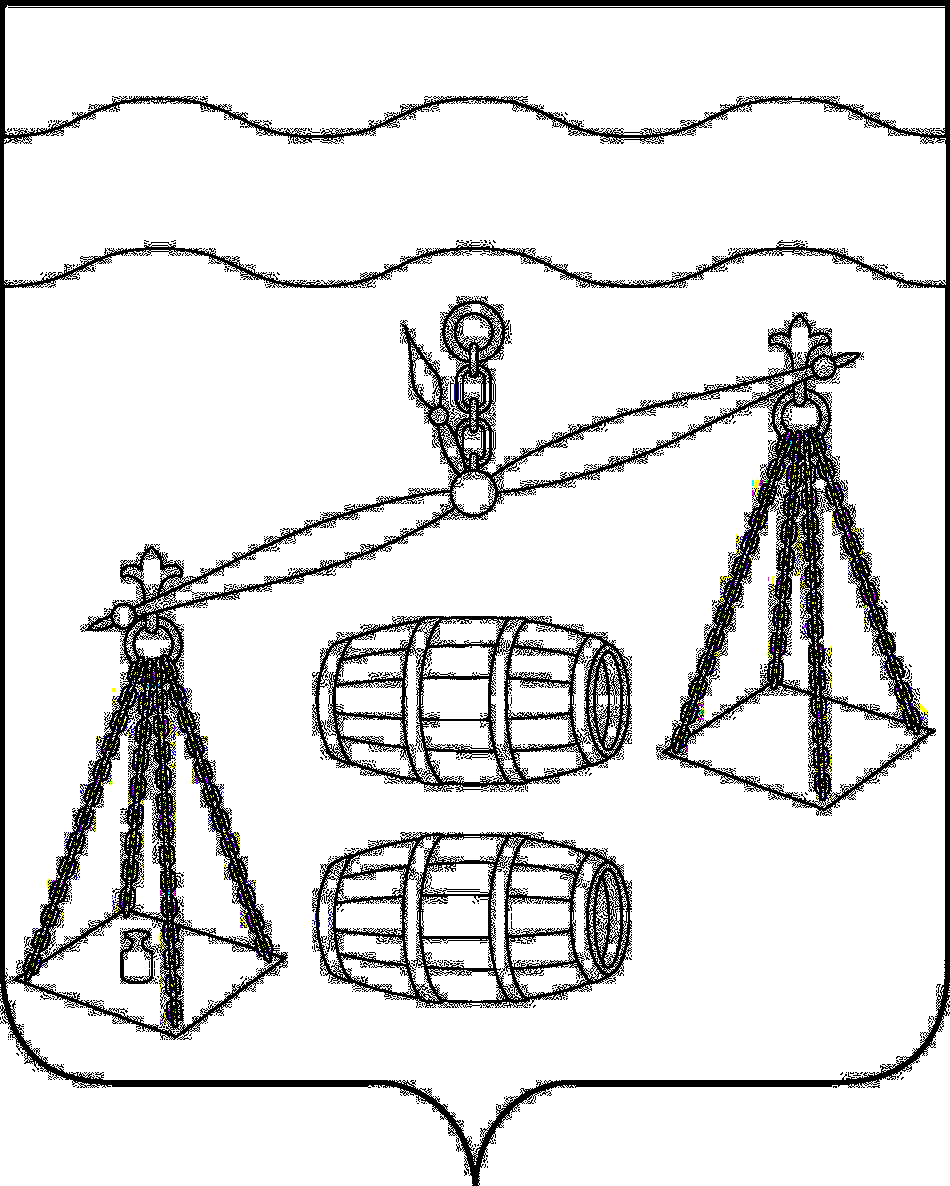 КАЛУЖСКАЯ ОБЛАСТЬСУХИНИЧСКИЙ РАЙОНАДМИНИСТРАЦИЯСЕЛЬСКОГО ПОСЕЛЕНИЯ «СЕЛО ФРОЛОВО»ПОСТАНОВЛЕНИЕОб    отмене     постановления     администрации сельского  поселения   «Село Фролово» от       19.06.2020       № 25       «Об      утверждении Административного            регламента              по предоставлению  муниципальной  услуги  «Дача письменных  разъяснений налогоплательщикам и  налоговым агентам  по вопросам применения муниципальных  правовых   актов  о  налогах  и сборах»»В соответствии с подпунктами 19.1, 19.2, 26, 27 части 1 статьи 15 Федерального закона от 06.10.2003 N 131-ФЗ «Об общих принципах организации местного самоуправления в Российской Федерации» администрация сельского поселения «Село Фролово»                                         ПОСТАНОВЛЯЕТ:Постановление администрации сельского постановления «Село Фролово» от 19.06.2020 № 25 «Об утверждении Административного регламента по предоставлению муниципальной услуги «Дача письменных разъяснений налогоплательщикам и налоговым агентам по вопросам применения муниципальных правовых актов о налогах и сборах»» отменить.Данное Постановление вступает в силу после его официального обнародования.Контроль за исполнением данного Постановления оставляю за собой.Глава администрации  сельского постановления                                                                                                                                           «Село Фролово»                                                                        М.М. Моисеева                                                              от 18.08.2020 г.                         № 33